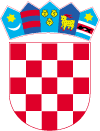 Gradsko  vijećeKlasa: 061-01/21-01/1Urbroj:2186/016-03-21-2Lepoglava, 23.09.2021. godineTemeljem odredbe članka 8. Odluke o javnim priznanjima Grada Lepoglave („Službeni vjesnik Varaždinske županije“ broj 25/05, 23/06 i 39/09) i članka 22. Statuta Grada Lepoglave („Službeni vjesnik Varaždinske županije“ broj 64/20 i 18/21), Gradsko vijeće Grada Lepoglave na 3. sjednici održanoj 23.09.2021. godine, donosi RJEŠENJEo imenovanju Povjerenstva za dodjelu javnih priznanja Grada LepoglaveI.U Povjerenstvo za dodjelu javnih priznanja Grada Lepoglave imenuju se:1. Predsjednik Gradskog vijeća – za predsjednika2. Gradonačelnik - za člana3. Damir Kotarščak - za člana4. Željko Šoštarić - za člana5. Vjeran Ježek -  za članaII.Donošenjem ovog Rješenja stavlja se izvan snage Rješenje o imenovanju Povjerenstva za dodjelu javnih priznanja Grada Lepoglave („Službeni vjesnik Varaždinske županije“ broj 36/17). III.Ovo Rješenje stupa na snagu danom donošenja, a objaviti će se u Službenom vjesniku Varaždinske županije.      PREDSJEDNIK GRADSKOG VIJEĆA           Hrvoje Kovač